PLUVIGNER  16/17 JUIN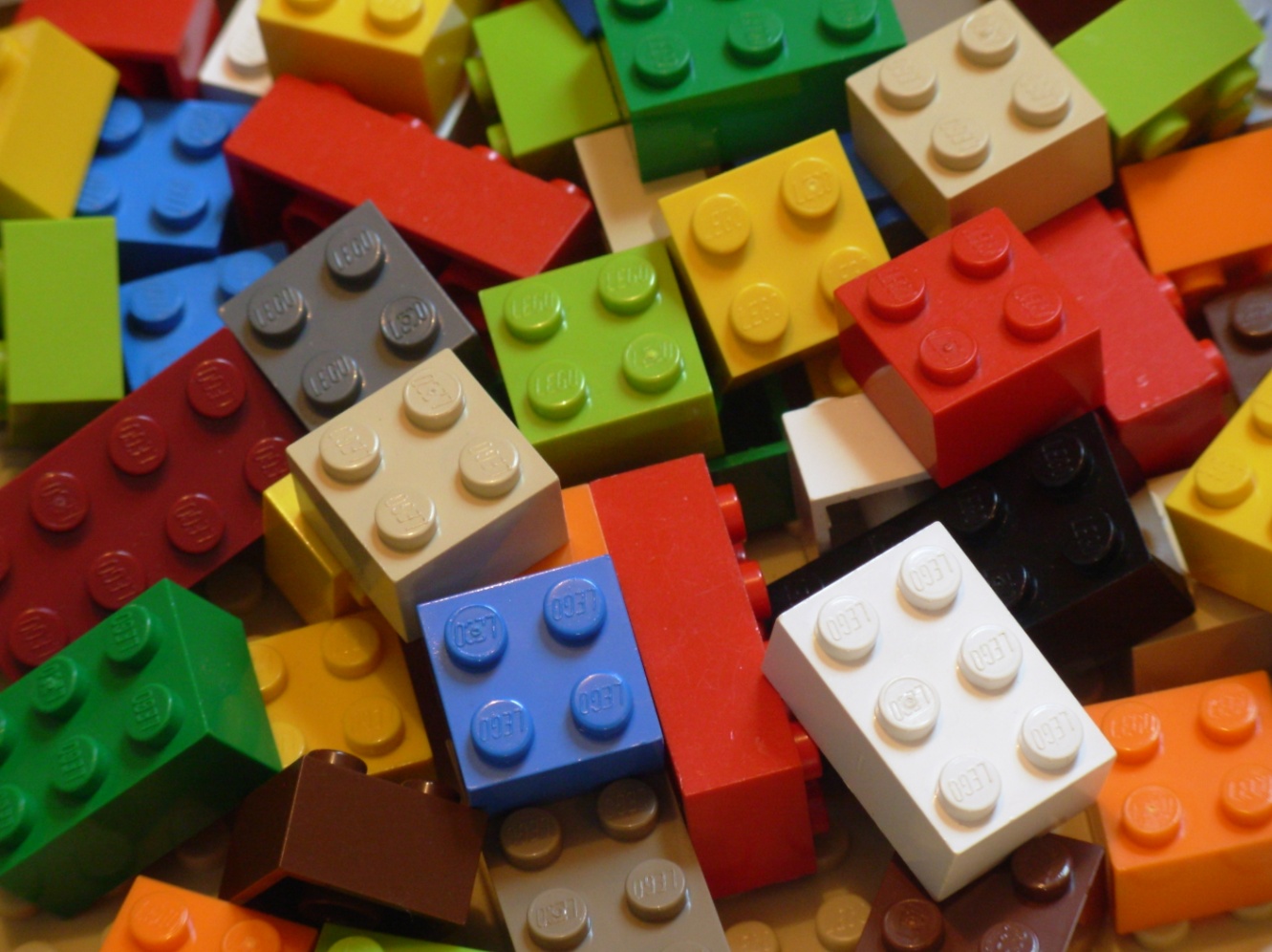       INEDIT DANS LE MORBIHANEXPODE CONSTRUCTIONS EN BRIQUESLEGO©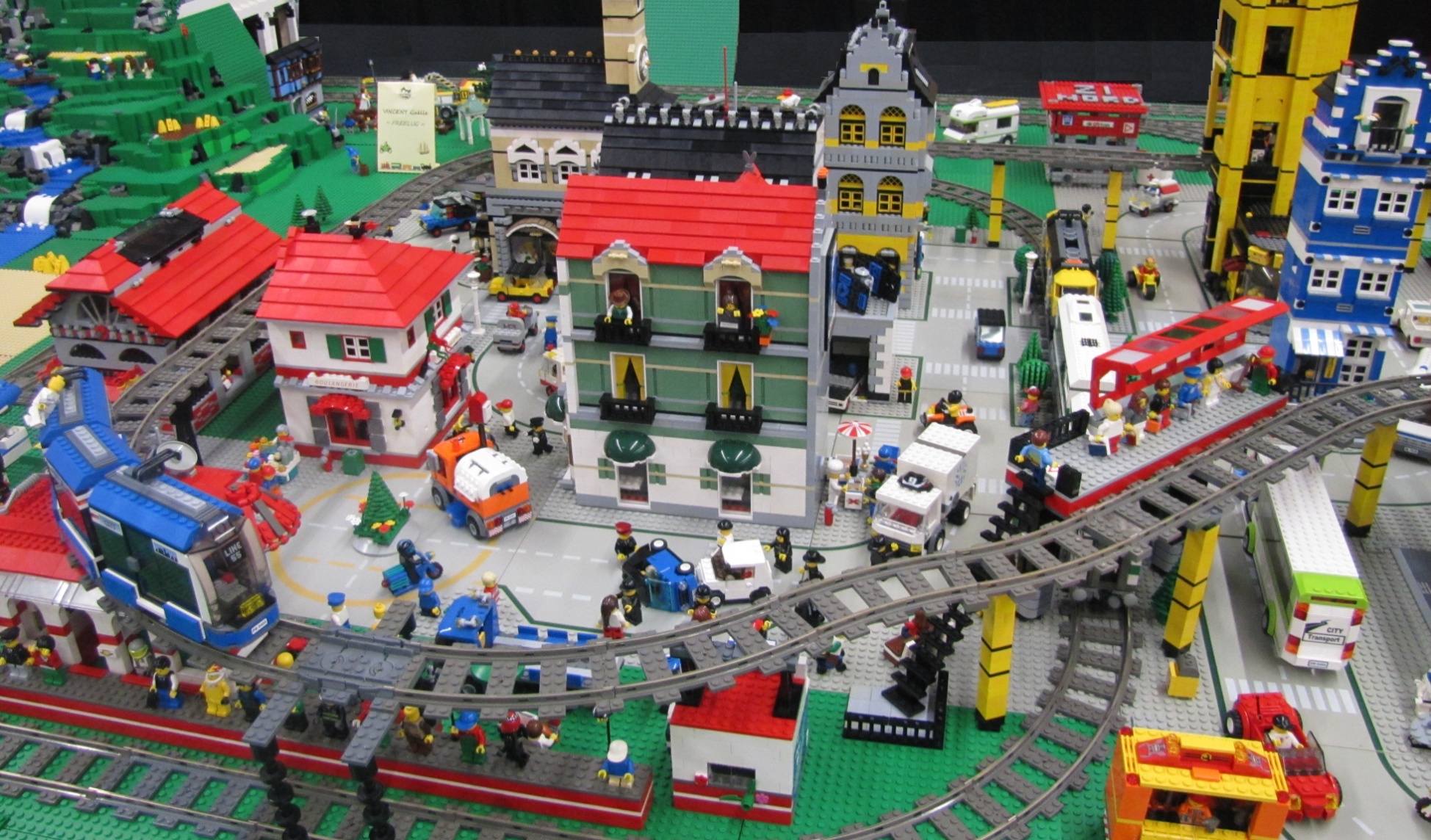 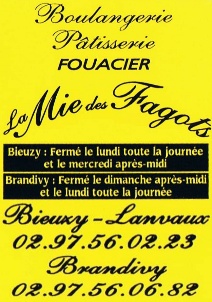 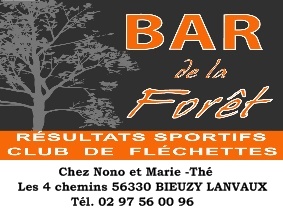 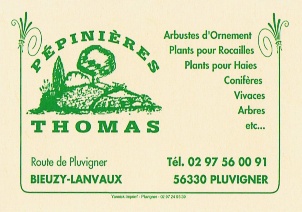 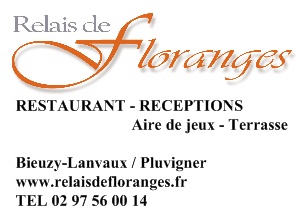 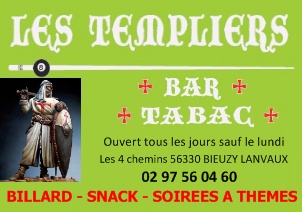 